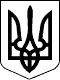 РАХІВСЬКА РАЙОННА державна адміністраціяЗАКАРПАТСЬКОЇ  ОБЛАСТІР О З П О Р Я Д Ж Е Н Н Я30.10.2020                                               Рахів                                                   № 327Про затвердження проекту землеустрою щодо відведення земельної ділянки приватної власності, цільове призначення якої змінюється, за межами населеного пункту   Відповідно до статей 6, 16, 39 Закону України „Про місцеві  державні  адміністрації”, статей 17, 20, 50, 186-1, 207 Земельного кодексу України,     статті 19 Закону України ,,Про регулювання містобудівної діяльності”, пункту 3 статті 122 Земельного кодексу України, враховуючи Державний акт на право постійного користування землею серія І-ЗК № 000378 від 18.12.1996 р., звернення ДП ,,Ясінянське лісомисливське господарство’’:    1. Надати дозвіл Державному підприємству ,,Ясінянське лісомисливське господарство’’, юридична адреса: 90630, Закарпатська область, Рахівський район, селище Ясіня, вул. Грушевського, 13, на розроблення технічної документації із землеустрою щодо встановлення меж земельних ділянок державної власності в натурі (на місцевості), що знаходяться в постійному користуванні Державного підприємства ,,Ясінянське лісомисливське господарство’’, на території села Чорна Тиса Чорнотисянської сільської ради (в межах населеного пункту) Рахівського району Закарпатської області для ведення лісового господарства і пов’язаних з ним послуг, на земельні ділянки орієнтовною площею , земель державної власності.   2. Контроль за виконанням цього розпорядження покласти на першого заступника голови державної адміністрації Турока В.С.Голова державної адміністрації                                              Віктор МЕДВІДЬ